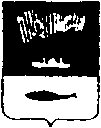 АДМИНИСТРАЦИЯ ГОРОДА МУРМАНСКАП О С Т А Н О В Л Е Н И Е24.04.2013                                                                                                                                               № 882О создании Муниципального бюджетного дошкольного образовательного учреждения  г. Мурманска детского сада общеразвивающего вида № 109		 В соответствии с Гражданским кодексом Российской Федерации,  Федеральным законом от 06.10.2003 № 131-ФЗ «Об общих принципах организации местного самоуправления в Российской Федерации», Законом Российской Федерации от 10.07.1992 № 3266-1 «Об образовании», Законом Мурманской области от 19.12.2005 № 707-01-ЗМО «Об образовании в Мурманской области», Уставом муниципального образования город Мурманск, постановлением администрации города Мурманска от 04.05.2011 № 735 «Об утверждении порядка создания, реорганизации, изменения типа и ликвидации муниципальных учреждений, а также утверждения уставов муниципальных учреждений и внесения в них изменений» и в целях обеспечения прав граждан на общедоступное  и бесплатное дошкольное образование  п о с т а н о в л я ю:           1.  Создать с 01 июля 2013 года Муниципальное бюджетное дошкольное образовательное учреждение г. Мурманска детский сад общеразвивающего вида № 109 путем учреждения с целью организации предоставления общедоступного бесплатного дошкольного образования на территории города Мурманска (далее – Учреждение).2. Комитету по образованию администрации города Мурманска (Андрианов В.Г.) выступить в качестве органа, осуществляющего функции и полномочия учредителя Учреждения.3. Комитету по образованию администрации города  Мурманска (Андрианов В.Г.) провести все необходимые мероприятия, предусмотренные действующим законодательством, связанные с созданием юридического лица:                       3.1. В течение трех дней со дня издания настоящего постановления разработать и утвердить устав Учреждения.            3.2. В течение трех дней с момента утверждения устава Учреждения осуществить государственную регистрацию юридического лица и постановку его на учет в налоговом органе.            3.3. В трехдневный срок со дня утверждения устава Учреждения подготовить главе администрации города Мурманска предложения по кандидатуре руководителя Учреждения.            3.4. В течение семи дней после государственной регистрации юридического лица в налоговом органе уведомить государственные внебюджетные фонды о регистрации Учреждения.                 3.5.  В десятидневный срок со дня утверждения устава Учреждения обеспечить представление в комитет имущественных отношений города Мурманска перечня движимого и недвижимого имущества, подлежащего закреплению на праве оперативного управления за Учреждением.            3.6. В течение тридцати дней со дня издания настоящего постановления сформировать и утвердить муниципальное задание на оказание муниципальных услуг (выполнение работ) для Учреждения в соответствии с основными видами деятельности, предусмотренными учредительными документами Учреждения.           3.7. В течение тридцати дней со дня издания настоящего постановления изготовить гербовую печать, другие необходимые печати и штампы для осуществления деятельности Учреждения.           3.8. Заключить Соглашение об открытии лицевого счета Учреждения в Управлении федерального казначейства по Мурманской области.            3.9. Заключить с Учреждением  Соглашение о порядке и условиях предоставления субсидий на финансовое обеспечение выполнения муниципального задания на оказание муниципальных услуг (выполнение работ) и субсидий на иные цели.           4. Комитету имущественных отношений города Мурманска        (Синякаев Р.Р.) после представления комитетом по образованию администрации города Мурманска перечня движимого и недвижимого имущества закрепить его на праве оперативного управления за Учреждением.            5. Управлению финансов администрации города Мурманска    (Умушкина О.В.) обеспечить финансирование расходов на выполнение муниципального задания на оказание муниципальных услуг (выполнение работ) Учреждением и субсидии на иные цели в пределах лимитов бюджетных обязательств, утвержденных главному распорядителю бюджетных средств -комитету по образованию администрации города Мурманска на соответствующий финансовый год.6. Редакции газеты «Вечерний Мурманск» (Червякова Н.Г.) опубликовать настоящее постановление.7. Настоящее постановление вступает в силу со дня подписания. 8.  Контроль за выполнением настоящего постановления возложить на заместителя главы администрации города Мурманска Левченко Л.М.Глава администрации города Мурманска   А.И. Сысоев